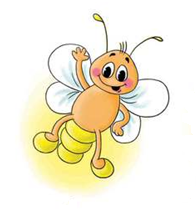 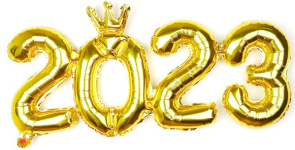 Фамилия, имя участника________________________________________________________________Укрась новогоднюю ёлку игрушками  и раскрась  её.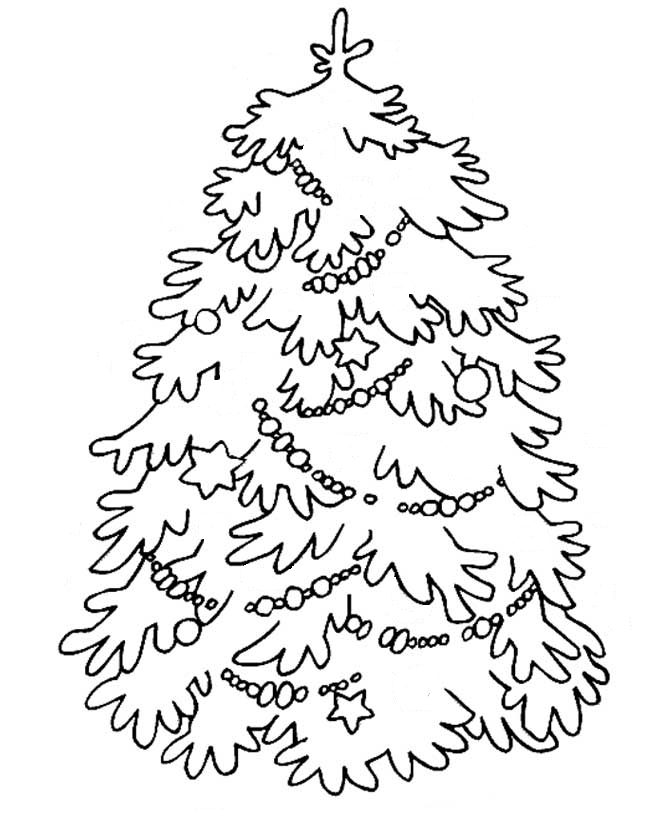        2. Найди отличия между картинками. Нижнюю картинку раскрась.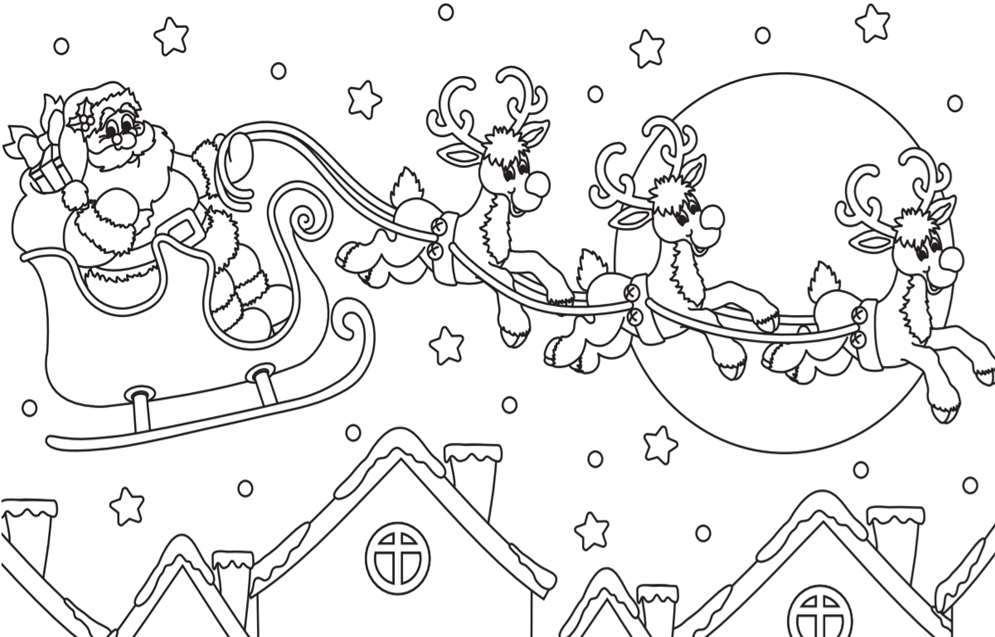 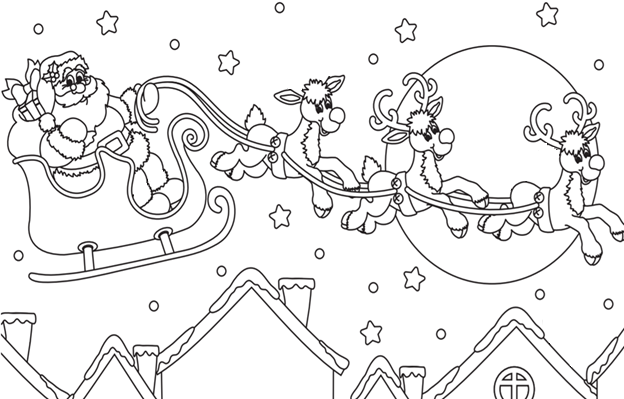 3. Раскрась картинку по цифрам: 1 – жёлтым цветом, 2- оранжевым,   4 – синим,       5 – красным, 6 –голубым, 7 – светло-зелёным,  8 – тёмно-зелёным,                             9 – коричневым.                                                  Напиши, какой цифры нет ________.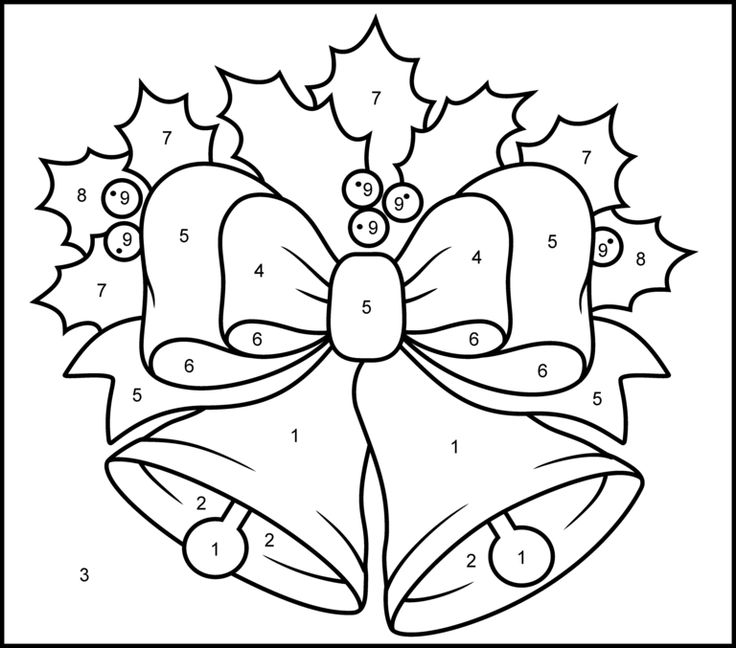                 4. Дорисуй гирлянды, не нарушая закономерности.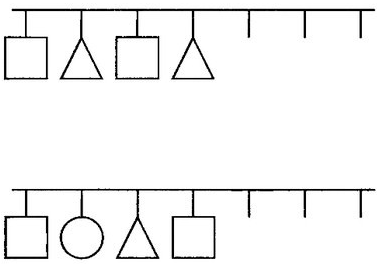 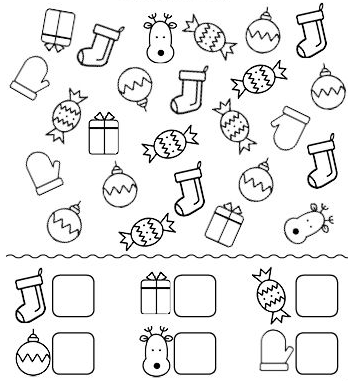 6. Помоги найти свою шапку. Раскрась шапку и ее хозяина одним цветом. 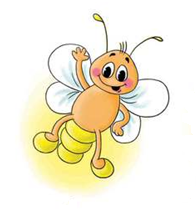 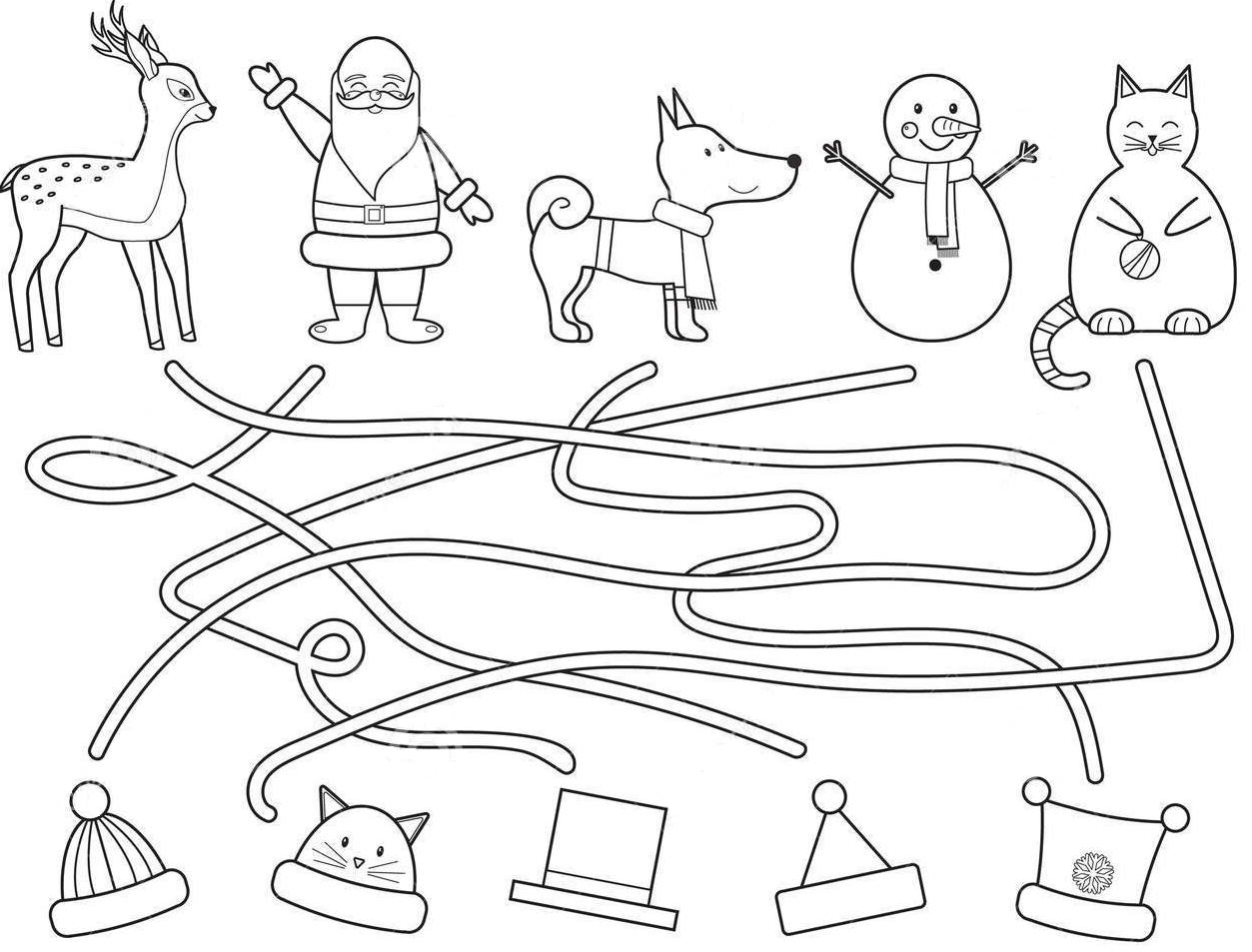  ТЫ  УМНИЧКА!!!                          